ТЕРРИТОРИАЛЬНАЯ ИЗБИРАТЕЛЬНАЯ КОМИССИЯ МАГАРАМКЕНТСКОГО РАЙОНА  28.09.2018 г. Территориальная избирательная комиссия Магарамкентского района совместно с управлением образования Магарамкентского района 26 сентября 2018 года провели 2-й этап Олимпиады - муниципальный, среди победителей 1-го этапа Олимпиады - школьный 10 и 11-х классов общеобразовательных школ Магарамкентского района.В Олимпиаде участвовали 14 учащиеся - победители школьного этапа общеобразовательных школ района.Приложение:Протокол №1 по итогам проведения муниципального этапа олимпиадыРейтинг участников муниципального этапа олимпиады.ФотосъемкиПриложение 1.ПРОТОКОЛ №1работы жюри по итогам проведения муниципального этапа Республиканской
олимпиады по избирательному праву и избирательному процессу вМагарамкентском районе.Предмет:	Избирательное право и избирательный процессв Российской Федерации.Класс:	10-11.Место проведения:	администрация МР «Магарамкентский	район».Дата и время:	26 сентября 2018 года, 13.00 ч. - 16.00 ч.Присутствовали члены жюри (список членов жюри с указанием: ФИО, занимаемой должности):Абейдуллаев Улубег Мугуддинович - начальник Управления образования администрации МР «Магарамкентский район»;Бутаев Ражидин Аскерович - председатель ТИК Магарамкентского района;Магомедзагиров Замир Магомедтагирович - системный администратор УИЦ ИКРД;Гаджиев Алимерден Гаджиевич - главный специалист Управления образования администрации МР «Магарамкентский район»;Алибеков Феликс Умарович - учитель истории и обществознания МКОУ «Гапцахская СОШ им. Т. Нагиева».Повестка дня:Утверждение рейтинга участников муниципального этапа.Утверждение списка победителей и призеров муниципального этапа.Выступили:Председатель жюри: Абейдуллаев У. М.Члены жюри: Бутаев Р. А., Алибеков Ф. У.Решили: утвердить список победителей и призеров второго - муниципального этапа Республиканской олимпиады школьников по избирательному праву и избирательному процессу в Магарамкентском районе. Направить победителя муниципального этапа олимпиады в Избирательную комиссию РД для участия в республиканском этапе.Для участия в третьем - республиканском этапе олимпиады направить ученицу 11 класса МКОУ «Магарамкентская СОШ № 1 им. М. Гаджиева» Эмирбекову Амину Романовну.Приложение 2     Рейтинг участников муниципального этапа олимпиады.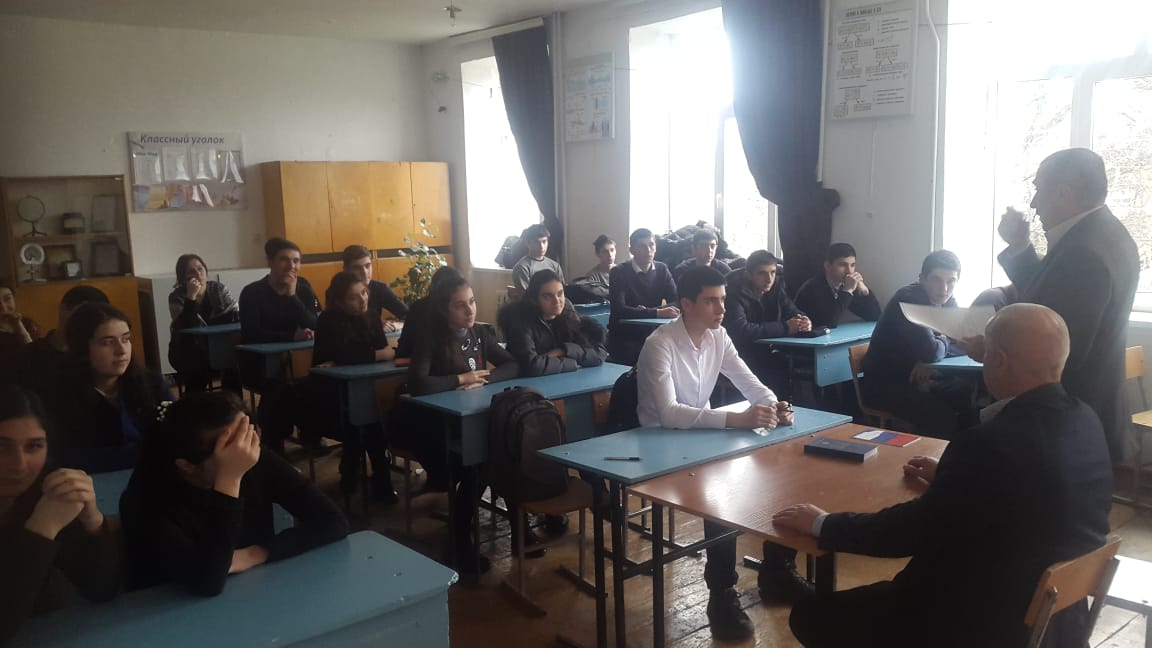 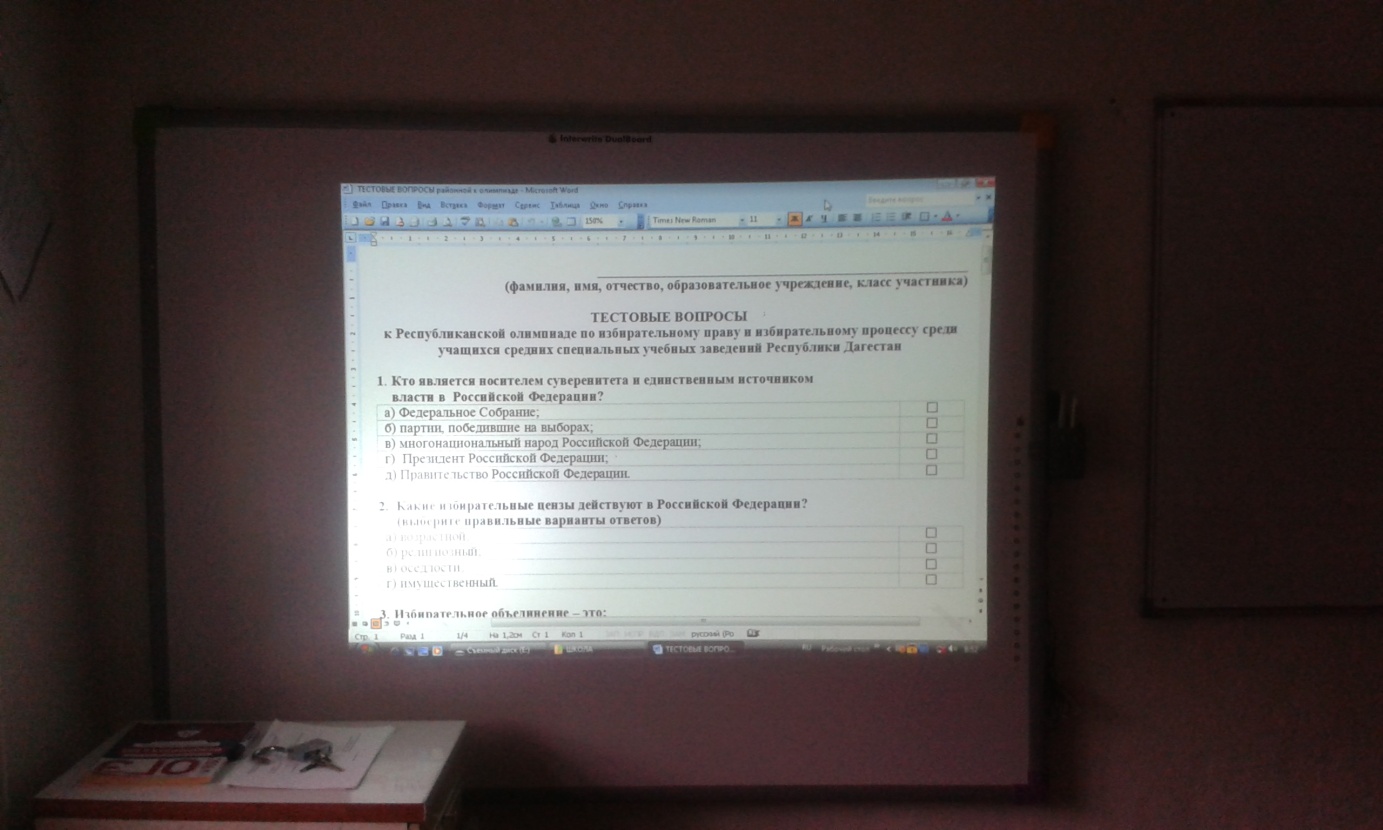 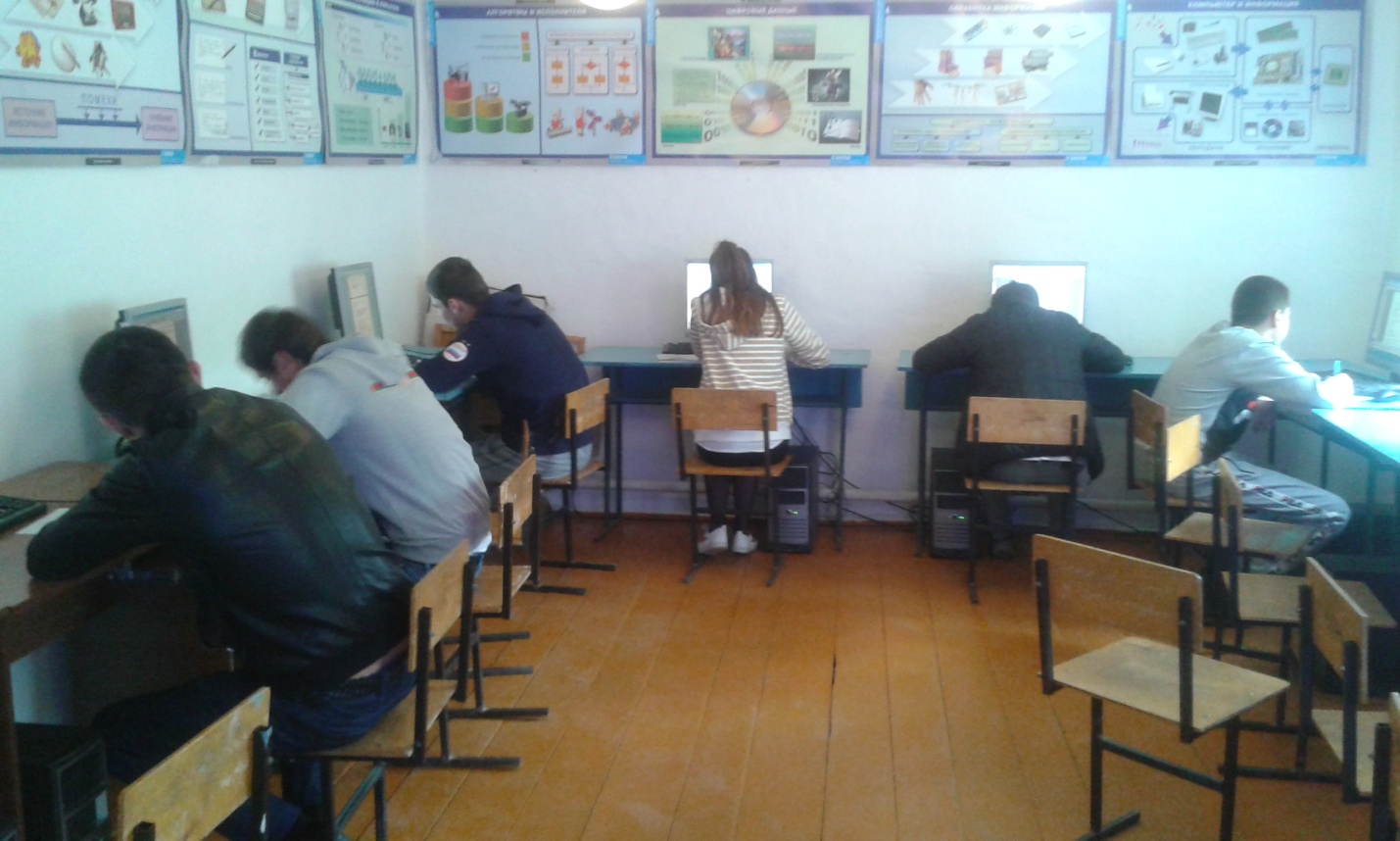 №Фамилия, имя, отчество участниковКлассНаименование школыБаллыСтатусЭмирбекова Амина Романовна11МКОУ «Магарамкентская СОШ им. М. Гаджиева»29Победитель2Насруллаева Тамила Кайбуллаховна11МКОУ «Азадоглынская СОШ»28Призер3Курбанов Казим Римиханович11МКОУ«Капирказмалярская СОШ»28Призер4Адилова Арина Везировна10МКОУ «Новоаульская СОШ им А. Исмаилова»26Призер5Яралиева Эльвира Анверовна11МКОУ «Ярагказмалярская СОШ им. М. Ярагского»25Участник6Азимов Рагим Ромерович10МКОУ «Мугерганская СОШ им. А. Рамалданова»24Участник7Гаджиев Руслан Ульянович10МКОУ «Киркинская СОШ им. Г. Аликберова»24Участник8Исмаилова Алина Мабудиновна10МКОУ «Бутказмалярская СОШ»23Участник9Азизова Селен Мустафаевна11МКОУ «Советская СОШ»23Участник10Курбалиева Фаиза Сулеймановна11МКОУ «Билбильская СОШ им. А. Абдуллаева»20Участник11Яралиева Зарема Гамзаевна10МКОУ «Оружбинская СОШ»19Участник12Мустафаева Томам Мирзехановна10МКОУ «Хорельская СОШ им. Б. Багаудинова»19Участник13Муртузалиева Гюлжахан Расимовна10МКОУ «Гильярская СОШ»18Участник14Мелибабаева Альбина Маликовна10МКОУ «Филялинская СОШ»17Участник